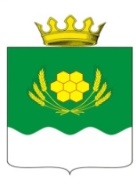 АДМИНИСТРАЦИЯ КУРТАМЫШСКОГО МУНИЦИПАЛЬНОГО ОКРУГА КУРГАНСКОЙ ОБЛАСТИПОСТАНОВЛЕНИЕот ___________ года  № __               г. КуртамышО порядке формирования муниципальных социальных заказов на оказание муниципальных услуг в социальной сфере, отнесенных к полномочиям Администрации Куртамышского муниципального округа Курганской области, о форме и сроках формирования отчета об их исполненииВ соответствии с частью 4 статьи 6 и частью 5 статьи 7 Федерального закона от 13 июля 2020 года № 189-ФЗ «О государственном (муниципальном) социальном заказе на оказание государственных (муниципальных) услуг в социальной сфере» (далее – Федеральный закон), Постановлением Правительства Российской Федерации от 13 октября 2020 года № 1678 «Об утверждении общих требований к принятию решений органами государственной власти субъектов Российской Федерации (органами местного самоуправления) об организации оказания государственных (муниципальных) услуг в социальной сфере», статьей 39 Устава Куртамышского муниципального округа Курганской области Администрация Куртамышского муниципального округа Курганской областиПОСТАНОВЛЯЕТ:1. Установить, что в целях выполнения требований части 4 статьи 6 и части 5 статьи 7 Федерального закона, в Куртамышском муниципальном округе Курганской области применяются нормы постановления Правительства Курганской области от 23 ноября 2023 года № 345 «О Порядке формирования государственных социальных заказов на оказание государственных услуг в социальной сфере, отнесенных к полномочиям органов исполнительной власти Курганской области», используются форма и структура социального заказа, а также форма отчета об исполнении социального заказа, установленные указанным постановлением.2. Обеспечить на территории Куртамышского муниципального округа Курганской области формирование и утверждение муниципальных социальных заказов на оказание муниципальных услуг в социальной сфере, отнесенных к полномочиям Администрации Куртамышского муниципального округа Курганской области, в соответствии с пунктом 1 настоящего постановления.3. Уполномоченным органам Куртамышского муниципального округа Курганской области включать в муниципальный социальный заказ информацию об объеме оказания муниципальных услуг в социальной сфере на основании данных об объеме оказываемых муниципальных услуг в социальной сфере, включенных в обоснования бюджетных ассигнований, формируемые главными распорядителями средств бюджета Куртамышского муниципального округа Курганской области в соответствии с порядком планирования бюджетных ассигнований бюджета Куртамышского муниципального округа Курганской области и методикой планирования бюджетных ассигнований Куртамышского муниципального округа Курганской области, определенными Финансовым отделом Администрации Куртамышского муниципального округа Курганской области в соответствии с бюджетным законодательством Российской Федерации.4.Уполномоченные органы Куртамышского муниципального округа Курганской области, указанные в пункте 3 настоящего постановления, устанавливаются распоряжением Администрации Куртамышского муниципального округа Курганской области.5. Настоящее постановление вступает в силу после подписания и распространяет свое действие на правоотношения, возникшие с 1 марта 2023 года.6. Опубликовать настоящее постановление в информационном бюллетене «Куртамышский муниципальный округ: официально» и разместить на официальном сайте Администрации Куртамышского муниципального округа Курганской области.7. Контроль за исполнением настоящего постановления возложить на заместителя Главы Куртамышского муниципального округа Курганской области по социальным вопросам.Глава Куртамышского муниципального округаКурганской области                                                                                                   А.Н. ГвоздевКривощекова Ю.В.21491Разослано по списку (см. на обороте)